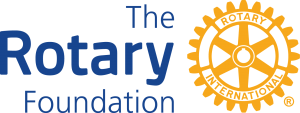 ③ロータリー財団 地区補助金申請書振り込み口座届ＲＩ第2540地区	2022-23年度 地区補助金申請用クラブの承認* 申請年度およびプロジェクト実施年度のクラブ会長の署名が必要です。申請クラブ名クラブ担当者/役職（役職）連絡先電　　話：電　　話：連絡先携帯電話：携帯電話：連絡先メール：メール：プロジェクト名振り込み先銀行口座通常クラブで使用している口座ではなく、ロータリー財団補助金用の口座を作成下さいますようお願いいたします。銀行名支店名口座種類口座番号口座名義（フリガナ）署名日20   年   月   日20   年   月   日役　職役　職氏名（ローマ字）署　名2021-22年度 ｸﾗﾌﾞ会長 *2021-22年度 ｸﾗﾌﾞ会長 *2022-23年度 ｸﾗﾌﾞ会長 *2022-23年度 ｸﾗﾌﾞ会長 *2022-23年度 ｸﾗﾌﾞﾛｰﾀﾘｰ財団委員長2022-23年度 ｸﾗﾌﾞﾛｰﾀﾘｰ財団委員長